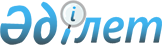 О внесении изменения в постановление акимата Уалихановского района Северо-Казахстанской области от 27 марта 2019 года № 57 "Об установлении квоты рабочих мест для трудоустройства лиц, состоящих на учете службы пробации"
					
			Утративший силу
			
			
		
					Постановление акимата Уалихановского района Северо-Казахстанской области от 18 декабря 2019 года № 283. Зарегистрировано Департаментом юстиции Северо-Казахстанской области 19 декабря 2019 года № 5738. Утратило силу постановлением акимата Уалихановского района Северо-Казахстанской области от 18 марта 2021 года № 51
      Сноска. Утратило силу постановлением акимата Уалихановского района Северо-Казахстанской области от 18.03.2021 № 51 (вводится в действие по истечении десяти календарных дней после дня его первого официального опубликования).
      В соответствии с подпунктом 7) статьи 9 Закона Республики Казахстан от 6 апреля 2016 года "О занятости населения", пунктом 2 статьи 31 Закона Республики Казахстан от 23 января 2001 года "О местном государственном управлении и самоуправлении в Республике Казахстан", со статьей 26 Закона Республики Казахстан от 6 апреля 2016 года "О правовых актах", акимат Уалихановского района Северо-Казахстанской области ПОСТАНОВЛЯЕТ:
      1. Внести в постановление акимата Уалихановского района Северо-Казахстанской области "Об установлении квоты рабочих мест для трудоустройства лиц, состоящих на учете службы пробации" от 27 марта 2019 года под №57 (опубликовано 5 апреля 2019 года в Эталонном контрольном банке нормативных правовых актов Республики Казахстан в электронном виде, зарегистрировано в реестре государственной регистрации нормативных правовых актов №5276) следующее изменение:
      приложение к указанному постановлению изложить в новой редакции согласно приложению к настоящему постановлению.
      2. Контроль за исполнением настоящего постановления возложить на курирующего заместителя акима Уалихановского района Северо-Казахстанской области.
      3. Настоящее постановление вводится в действие по истечении десяти календарных дней после дня его первого официального опубликования. Квота рабочих мест для трудоустройства лиц, состоящих на учете службы пробации
					© 2012. РГП на ПХВ «Институт законодательства и правовой информации Республики Казахстан» Министерства юстиции Республики Казахстан
				
      Аким Уалихановского района 

М. Оспанов
Приложение к постановлению акимата Уалихановского района Северо-Казахстанской области от 18 декабря 2019 года № 283Приложение к постановлению акимата Уалихановского района Северо-Казахстанской от 27 марта 2019 года №57
Наименование организации
Количество рабочих мест
Процент квоты
Количество рабочих мест согласно установленной квоты (человек)
Товарищество с ограниченной ответственностью "Кзылтуский мукомольный комбинат"
167
1%
2